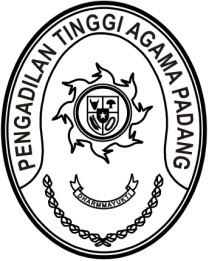 S  U  R  A  T      T  U  G  A  SNomor : W3-A/     /KU.00/7/2022Menimbang 	: 	bahwa dalam rangka persiapan Penyusunan Laporan Keuangan Mahkamah Agung RI Semester I Tahun 2022, Sekretaris Mahkamah Agung RI mengadakan kegiatan Konsolidasi Laporan Keuangan Mahkamah Agung RI Semester I Tahun 2022 yang diikuti oleh dua orang pelaksana Unit Akuntansi Pembantu Pengguna Anggaran/ Barang-Wilayah (UAPPA/B-W) Pengadilan Tinggi Agama Padang;Dasar 	: 1.	Surat Sekretaris Mahkamah Agung RI nomor 1525/SEK/KU.00/07/2022 tanggal 5 Juli 2022 hal Permintaan Nama Peserta Kegiatan Konsilidasi Laporan Keuangan Mahkamah Agung RI Semester I Tahun 2022;	  2.Daftar Isian Pelaksanaan Anggaran Pengadilan Tinggi Agama Padang Nomor SP DIPA-005.01.2.401900/2022 tanggal 17 November 2021;MEMBERI TUGASKepada 	: 	1.	Nama	: Millia Sufia, S.E., S.H., M.M.			NIP	:	198410142009042002			Pangkat/Gol. Ru	:	Penata (III/c)			Jabatan	:	Kepala Subbagian Keuangan dan Pelaporan		2. Nama	: Yova Nelindy, A.Md.			NIP	:	199305242019032009			Pangkat/Gol. Ru	:	Pengatur (II/c)			Jabatan	:	Pengelola Barang Milik NegaraUntuk	:Pertama	:	Mengikuti kegiatan Konsolidasi Laporan Keuangan Mahkamah Agung RI Semester I Tahun 2022 pada tanggal 11 s.d. 15 Juli 2022 di Pesona Alam Resort dan Spa, Jalan Taman Safari No. 101, Cisarua Bogor.Kedua	:	Biaya Penginapan yang timbul untuk pelaksanaan tugas ini dibebankan pada DIPA Biro Keuangan Badan Urusan Administrasi, sedangkan untuk biaya harian dan transportasi dibebankan pada DIPA Pengadilan Tinggi Agama Padang Tahun Anggaran 2022. 6 Juli 2022Ketua Pengadilan Tinggi Agama Padang,Drs. H. Zein Ahsan, M.H.NIP. 195508261982031004